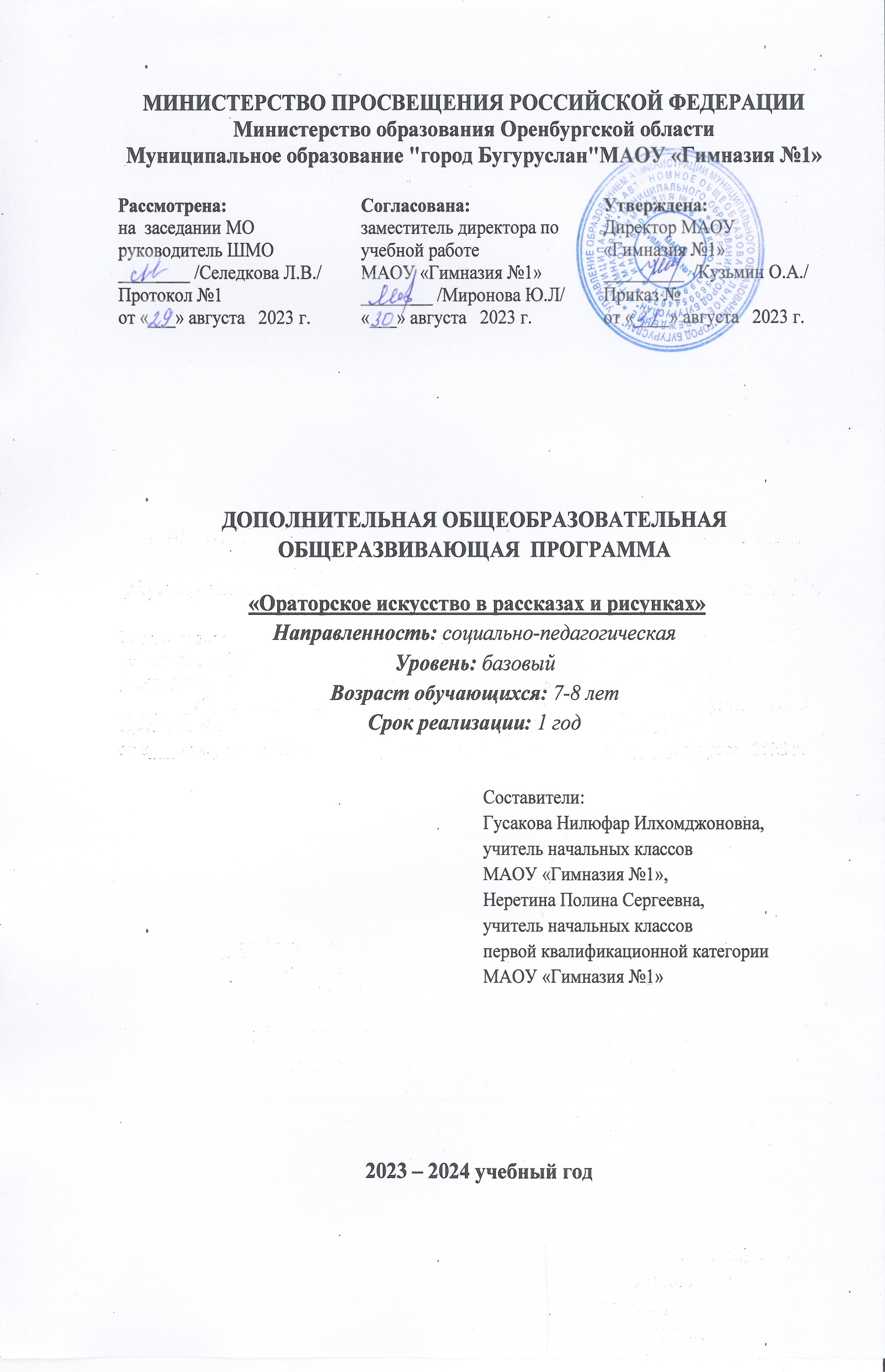 АННОТАЦИЯ          Дополнительная общеобразовательная общеразвивающая программа для учащихся 1 класса «Ораторское искусство в рассказах и рисунках» предназначена для    формирования умения общаться в разнообразных ситуациях,  развития коммуникативных умений. Рабочая программа   «Ораторское искусство в рассказах и рисунках» составлена  в соответствии с Федеральным законом от 29.12.2012 №273-ФЗ «Об образовании в Российской Федерации», Федеральным государственным образовательным стандартом начального общего образования, утвержденным приказом Министерства образования и науки Российской Федерации от 06.10.2009 №373,  с примерной программой начального общего образования Ч.1.-М.: Просвещение, 2010, программой  по риторике  для 1-4 классов (Под научной редакцией Д.И.Фильдштейна. изд. 2-е, доп. – М.:Баласс, 2012), Учебно-методический комплект представлен учебной тетрадью Ладыженская, Т.А. Детская риторика: в рассказах и рисунках: 1 кл.: в 2 ч. / Т. А. Ладыженская, Н. В. Ладыженская, Т. М. Ладыженская и др.- М.: Ювента; Баласс, 2018. Обучение риторике  опирается на опыт учеников, приводит  их к осмыслению своего и чужого опыта общения, успешному решению практических задач, которые ставит перед школьниками жизнь. Преподавание риторики основано на деятельностном подходе как основном способе получения знаний и развития коммуникативных умений – школьники анализируют примеры общения, реализуют свои высказывания в соответствии с изученными правилами. Данная программа составлена в соответствии с возрастными особенностями обучающихся и рассчитана на общую учебную  нагрузку в объеме 135 часов (1 час в неделю): 1 класс -33 часа в год.Программа включает в себя: пояснительную записку, структуру предмета, место предмета в учебном плане, планируемые результаты (личностные, метапредметные и предметные достижения учащихся), содержание учебного предмета, тематическое планирование, методическое и информационное обеспечение. ПОЯСНИТЕЛЬНАЯ  ЗАПИСКАОбщеобразовательная общеразвивающая программа «Ораторское искусство в рассказах и рисунках»   составлена в соответствии с  Федеральным государственным образовательным стандартом начального общего образования, утвержденным приказом министерства образования и науки Российской Федерации от 06.10.2009 №373 (ред. Приказа Минобрнауки Российской Федерации от 31.12.2015г. №1576), на основе федерального компонента государственного стандарта начального общего образования и  программы  по риторике  для 1-4 классов (Под научной редакцией Д.И.Фильдштейна. изд. 2-е, доп. – М.:Баласс, 2012. Курс  введен в часть учебного  плана, формируемого образовательным учреждением в рамках общеинтеллектуального направления.	Дополнительная общеобразовательная общеразвивающая программа для учащихся 1 класса «Ораторское искусство в рассказах и рисунках» предназначена для    формирования умения общаться в разнообразных ситуациях,  развития коммуникативных умений. Актуальность программы обусловлена тем, что в основе всякого обучения лежит коммуникация, общение, а риторика,  как инновационный, практико-ориентированный предмет,  помогает решать задачи формирования универсальных действий на межпредметном уровне, этот предмет способствует развитию качеств личности, отвечающих требованиям информационного общества, инновационной экономики, задачам построения демократического гражданского общества на основе толерантности, диалога культур и уважения многонационального  состава российского общества.	Цель – научить речи, развивать коммуникативные умения, научить младших школьников эффективно общаться в разных ситуациях, решать различные коммуникативные задачи, которые ставит перед учениками сама жизнь. Ни один из традиционных школьных предметов российского образования специально не учит речи. Риторика восполняет очень важную область образования, её отсутствие приводит к тому, что многие ученики, хотя в целом владеют лингвистическими понятиями, грамотны, затрудняются общаться в разных ситуациях (в школе и вне школы). Новизна программыНовизна данной программы заключается в том, что риторика призвана развивать у современных школьников прежде всего личностные качества: культуру речи, мышления, поведения, общения, способствует развитию словесного творчества, пробуждает нравственные чувства, помогает в социальном, культурном и профессиональном самоопределении, формирует конкурентоспособную личность адаптирующуюся в любых жизненных ситуациях.	Отличительные особенности 	В детской риторике изучаются не жанры художественной литературы, а те жанры, которые существуют в реальной речевой практике: жанр просьбы, пересказа, вежливой оценки, сравнительного высказывания, объявления и т.д.	Изучение моделей речевых жанров, а затем реализация этих жанров (в соответствии с условиями речевой ситуации) даёт возможность обучить тем видам высказываний, которые актуальны для младших школьников. 	Обучение риторике, безусловно, должно опираться на опыт учеников, приводить их к осмыслению своего и чужого опыта общения, успешному решению практических задач, которые ставит перед школьниками жизнь. Такие творческие, продуктивные задачи – основа учебных пособий, а теоретические сведения, понятия даются лишь постольку, поскольку они необходимы для решения практических задач. 	Безусловно, преподавание риторики основано на деятельностном подходе как основном способе получения знаний и развития коммуникативных умений – школьники анализируют примеры общения, реализуют свои высказывания в соответствии с изученными правилами.	Цель курса «Ораторское искусство в рассказах и рисунках» - формирование умения общаться в разнообразных ситуациях, быть активным в общении, умения выбирать важное и нужное для своей устной и письменной речи, владение достоверным материалом, языковыми средствами, умения убеждать своего слушателя или читателя.   	Задачи курса «Ораторское искусство в рассказах и рисунках»:1.Обучающая:   развивать  познавательный интерес к предмету; учить умелому, успешному, эффективному общению, формировать умение анализировать и оценивать общение, созданный текст.2. Воспитательная: формировать общественную активность личности , умение говорить, слушать, писать, читать – умение общаться; осознать важность владения речью для достижения успехов в личной и общественной жизни. 3.Развивающая: развивать личностные свойства: самостоятельность, ответственность, активность, аккуратность.В структуре курса риторики можно выделить два смысловых блока:Первый блок – «Общение» даёт представление о– сущности того взаимодействия между людьми, которое называется общением; речевой (коммуникативной) ситуации; – компонентах коммуникативной ситуации: кто, кому, зачем, что, как, где, когда говорит (пишет).Сведения этого блока развивают умения школьников ориентироваться в ситуации общения, определять речевую задачу, оценивать степень её успешной реализации в общении.Второй блок – «Речевые жанры» – даёт сведения отексте как продукте речевой (коммуникативной) деятельности, его признаках и особенностях;типологии текстов (повествовании, описании, рассуждении); речевых жанрах как разновидностях текста, то есть текстах определённой коммуникативной направленности. В детской риторике изучаются не жанры художественной литературы, а те жанры, которые существуют в реальной речевой практике: жанр просьбы, пересказа, вежливой оценки, сравнительного высказывания, объявления и т.д.Изучение моделей речевых жанров, а затем реализация этих жанров (в соответствии с условиями речевой ситуации) даёт возможность обучить тем видам высказываний, которые актуальны для младших школьников. Обучение, безусловно, должно опираться на опыт учеников, приводить их к осмыслению своего и чужого опыта общения, успешному решению практических задач, которые ставит перед школьниками жизнь. Такие творческие, продуктивные задачи – основа учебных пособий, а теоретические сведения, понятия даются лишь постольку, поскольку они необходимы для решения практических задач. Безусловно, преподавание риторики основано на деятельностном подходе как основном способе получения знаний и развития коммуникативных умений – школьники анализируют примеры общения, реализуют свои высказывания в соответствии с изученными правилами. Ценностные ориентиры   курса «Ораторское искусство в рассказах и рисунках»Одним из результатов обучения риторике является решение задач воспитания – осмысление и интериоризация (присвоение) младшими школьниками системы ценностей. Ценность жизни и человека – осознание ответственности за себя и других людей, своего и их душевного и физического здоровья; ответственность за сохранение природы как среды обитания. Ценность общения – понимание важности общения как значимой составляющей жизни общества, как одного из основополагающих элементов культуры. Ценность добра и истины – осознание себя как части мира, в котором люди соединены бесчисленными связями, основывается на признании постулатов нравственной жизни, выраженных в заповедях мировых религий и некоторыми атеистами (например, поступай так, как ты бы хотел, чтобы поступали с тобой; не говори неправды; будь милосерден и т.д.). Ценность семьи – понимание важности семьи в жизни человека, взаимопонимание и взаимопомощь своим родным; осознание своих корней; уважительное отношение к старшим, их опыту, нравственным идеалам. Ценность труда и творчества – признание труда как необходимой составляющей жизни человека, творчества как вершины, которая доступна любому человеку в своей области. Ценность социальной солидарности – обладание чувствами справедливости, милосердия, чести, достоинства по отношению к себе и к другим людям. 	Ценность гражданственности и патриотизма – осознание себя как члена общества; желание служить Родине, своему народу; любовь к природе своего края и страны, восхищение культурным наследием предшествующих поколений.Реализация программы	На занятиях по курсу «Ораторское искусство в рассказах и рисунках» обучающиеся получают риторические знания о том, как стать хорошим собеседником, как успешно выступить с сообщением на уроке, на школьном празднике перед большой аудиторией, как одержать победу в словесном споре. В повседневной жизни, на учебных занятиях или праздничных встречах с особым интересом слушают того, кто говорит чисто и правильно, легко находит нужное слово для защиты или убеждения, прекрасно рассказывает. Центральное место в этом предмете занимают коммуникатовно – речевые задачи, которые формируют у учеников умение анализировать, оценивать общение (в том числе и свое собственное), и главное – умение общаться, умение успешно пользоваться даром слова.Программа по социально - педагогическому направлению «Ораторское искусство в рассказах и рисунках» предназначена для обучающихся 1 класса, с учётом её реализации учителями начальных классов, занимающихся с детьми в возрасте от 7 - 8 лет.                                                                   Данная программа составлена в соответствии с возрастными особенностями обучающихся и рассчитана на общую учебную  нагрузку в объеме 33 часа (1 час в неделю). Продолжительность занятий: 35 минут.     Срок реализации программы - 1 год. Каждая ступень реализует данную программу на более высоком уровне.	 Набор учащихся и формирование групп осуществляется без вступительных испытаний. Занятия проводятся в помещениях образовательного учреждения, соответствующих действующим санитарным и противопожарным нормам, нормам охраны труда. Количество учащихся в группах: списочный состав группы формируется в соответствии с количеством обучающихся в классеФормы организации учебной деятельностиФорма организации работы по программе  – коллективная,  групповая, в парах, индивидуальная формы работы, самостоятельная работа, работа с привлечением родителей.      Занятие содержит следующие основные компоненты: введение теоретических сведений практическим путем через анализ текстов, живое общение и т. д.; риторическую практику, практику общения. Кроме запланированного программного материала, в занятие могут быть включены следующие виды работы: речевые разминки, пятиминутки речевой гимнастики; ортологические разминки: упражнения на усвоение произносительных, словообразовательных и т. д. норм литературного языка; импровизированные задачи, т. е. неподготовленные диалоги и монологи, развивающие спонтанную речь. Эти упражнения, обеспечивая формирование определенных умений и навыков, позволяют переключить ребят с одного вида деятельности на другой, помогают снимать усталость. Поэтому они проводятся живо, интересно, с использованием стихотворений, песенок, музыки.Программа реализуется образовательным учреждением в постоянном взаимодействии и тесном сотрудничестве с семьями   обучающихся.Основные методы и технологии.                                                                                                   Методы проведения занятий:  беседа,  игра, практическая работа, словесный эксперимент, наблюдение, экспресс-исследование, коллективные и  индивидуальные исследования, самостоятельная  работа, защита исследовательских работ, мини- проекты,  консультация.                                                                                                                                               Формы контроля:   защита исследовательских работ, презентация, мини-конференция, научно-исследовательская конференция, участие в  интеллектуальных конкурсах, в театральных мини-постановках.   Технологии, методики:                                                                                       уровневая  дифференциация;                                                                      проблемное обучение;                                                                                   моделирующая деятельность;                                                                         поисковая деятельность;                                              информационно-коммуникационные технологии;проблемно – ситуационный метод; методы мотивации и стимулирования; метод обучающего контроля, взаимоконтроля и самоконтроля;                                     здоровьесберегающие технологии	Адекватность использования дистанционных образовательных технологий при реализации ДООПОбразовательный процесс организуется  в соответствии с расписанием, утвержденным локальным актом МАОУ «Гимназия №1». Занятие с применением дистанционных образовательных технологий и электронного обучения может включать: разработанные педагогом презентации с текстовым комментарием; online-занятие, видеолекция; оnline-консультация; фрагменты и материалы доступных образовательных интернет-ресурсов; инструкции по выполнению практических заданий; дидактические материалы/ технологические карты; тестовые задания; контрольные задания; - и др. Структура занятия с применением дистанционных образовательных технологий и электронного обучения содержит основные компоненты, что и занятие в очной форме.Режим занятий1 раз в неделю по расписанию.ПЛАНИРУЕМЫЕ РЕЗУЛЬТАТЫОСВОЕНИЯ УЧЕБНОГО КУРСА «ОРАТОРСКОЕ ИСКУССТВО В РАССКАЗАХ И РИСУНКАХ»Панируемые  результаты в обобщенном виде можно охарактеризовать с точки зрения достижения установленных стандартом требований к результатам обучения учащихся:  на уровне личностных результатов – «овладение начальными навыками адаптации в динамично развивающемся мире», «развитие самостоятельности и личной ответственности за свои поступки, в том числе в информационной деятельности, на основе представлений о нравственных нормах, социальной справедливости и свободе»; «развитие этических чувств, доброжелательности и эмоционально-нравственной отзывчивости, понимания и сопереживания чувствам других людей» и т.д.;на уровне метапредметных результатов – «овладение навыками смыслового чтения текстов различных стилей и жанров в соответствии с целями и задачами; осознанно строить речевое высказывание в соответствии с задачами коммуникации и составлять тексты в устной и письменной формах»; «овладение логическими действиями сравнения, анализа, обобщения, классификации по родовидовым признакам,  построения рассуждений»; «готовность слушать собеседника и вести диалог, готовность признавать возможность существования различных точек зрения и права каждого иметь свою; излагать своё мнение и аргументировать свою точку зрения и оценку событий»; «готовить своё выступление и выступать с аудио-, видео- и графическим сопровождением; соблюдать нормы информационной избирательности, этики и этикета»; опираться на «использование знаково-символических средств представления информации для  решения учебных и практических задач» и т.д.; на уровне результатов в предметной области «Филология» – «овладение первоначальными представлениями о нормах русского и родного литературного языка (орфоэпических, лексических, грамматических) и правилах речевого этикета; умение ориентироваться в целях, задачах, средствах и условиях общения, выбирать адекватные языковые средства для успешного решения коммуникативных задач» и т.д. Таким образом, риторика, как предмет филологического цикла, помогает решению задач, которые ставятся новым стандартом при обучении русскому языку и литературному чтению.Безусловно, результаты изучения курса «Ораторское искусство в рассказах и рисунках» достигаются учащимися постепенно, при освоении ими программы обучения риторике в каждом классе. 1-й классЛичностными результатами изучения курса «Ораторское искусство в рассказах и рисунках» в 1-м классе является формирование следующих умений: осознавать роль речи в жизни людей;оценивать некоторые высказывания людей с точки зрения их уместности, тактичности в данной ситуации; объяснять некоторые правила вежливого, уместного поведения людей при общении (правила при разговоре, приветствии, извинении и т.д.).Метапредметные результаты:Регулятивные УДД:определять и формулировать цель деятельности с помощью педагога;проговаривать последовательность действий;учиться высказывать свое предположение (версию);учиться работать по предложенному педагогом плану;учиться отличать верно выполненное задание от неверного;учиться совместно с педагогом и другими учениками давать эмоциональную оценку деятельности товарищей.Познавательные УДД:ориентироваться в своей системе знаний: отличать новое от уже известного с помощью педагога;учиться добывать новые знания: находить ответы на вопросы, используя свой жизненный опыт, информацию, полученную от педагога, и используя учебную литературу;учиться овладевать навыками несловесных средств в речи.Коммуникативные УДД:учиться выражать свои мысли;учиться объяснять свое несогласие и пытаться договориться;овладевать навыками сотрудничества в группе в совместном решении учебной задачи.Предметными результатами изучения курса «Ораторское искусство в рассказах и рисунках»» в 1-м классе является формирование следующих умений: различать устное и письменное общение; различать словесное и несловесное общение, осознавать роль несловесного общения при взаимодействии людей, уместность использования различного темпа, громкости, некоторых жестов и мимики в разных ситуациях;уместно использовать некоторые несловесные средства в своей речи;анализировать уместность, эффективность реализации речевых жанров приветствия, прощания, благодарности, извинения в различных ситуациях общения;продуцировать уместные, эффективные этикетные жанры приветствия, прощания, благодарности, извинения применительно к разным ситуациям общения;распознавать и вести этикетный диалог;отличать текст от набора предложений, записанных как текст; находить по абзацным отступам смысловые части текста; выбирать подходящий заголовок из предложенных вариантов, придумывать заголовки к маленьким текстам; осознавать роль ключевых слов в тексте, выделять их; выделять начальные и завершающие предложения в тексте, осознавать их роль как важных составляющих текста;сочинять несложные сказочные истории на основе начальных предложений, рисунков, опорных слов;сочинять и исполнять считалки, подбирать простые рифмы в стихотворном тексте;оценивать степень вежливости (свою и других людей) в некоторых ситуациях общения.2. СОДЕРЖАНИЕ УЧЕБНОГО ПРЕДМЕТА, КУРСА С УКАЗАНИЕМ ФОРМ ОРГАНИЗАЦИИ УЧЕБНЫХ ЗАНЯТИЙ, ОСНОВНЫХ ВИДОВ УЧЕБНОЙ ДЕЯТЕЛЬНОСТИ1 класс(33 часа из расчёта 1 час в неделю)содержание курса «ОРАТОРСКОЕ ИСКУССТВО В РАССКАЗАХ И РИСУНКАХ» 1 класс (33 часа)ОБЩЕНИЕ - 3 часаТеория (2 ч)    Речь в жизни человека.Знакомство с учебной тетрадью. Учимся вежливости. Приветствуем в зависимости от адресата, ситуации общенияПрактика (1ч)  Вывески, их информационная роль.РЕЧЬ КАК СРЕДСТВО ВОЗДЕЙСТВИЯ НА МЫСЛИ, ЧУВСТВА- 4 часаТеория (2ч)    Слово веселит. Слово огорчает. Слово утешает. Давайте договоримся Говорим – слушаем, читаем – пишемПрактика (2 ч) Удивляемся, радуемся, огорчаемся.  . Устная речь. Громко-тихо.Быстро–медленноРЕЧЬ: УСТНАЯ И ПИСЬМЕННАЯ – 10 часов Теория (3 ч)   Говорим – слушаем, читаем – пишем. Устная речь. Громко–тихо. Несловесные средства устного общения: мимика и жесты.Практика (7 ч) Быстро–медленно. Узнай по голосу. Правила разговора по телефону. Прощаемся в разных ситуациях общения. Правила вежливого поведения во время разговора. Благодарим за подарок, услугу. Повторение и обобщение.ТЕКСТ. РЕЧЕВЫЕ ЖАНРЫ –  16 чТеория (8 ч) Текст – что это такое? О ком? О чём? (Тема текста). Заголовки-отгадки.Заголовки-названия. Заголовки бывают разные.  Очень важные слова. Знакомые незнакомцы. Ключ к тексту (основная мысль текста). Загадки. Оформление текста на письме. Знаки в тексте. Как построен текст. Сочиняем считалкуПрактика (8 ч) Извинение. Извини-прости. За что? Рифма. Обращение. Текст как смысловое и тематическое единство. Тема и основная мысль текста. Текст и заголовок текста. Ключевые (опорные) слова. Красная строка и абзацные отступы как смысловые сигналы частей текста. Разнообразие текстов, которые встречаются в жизни: скороговорки, чистоговорки, считалки, загадки; их произнесение с учётом особенностей этих текстов.3. формы аттестации и оценочные материалы	Динамика развития учащихся фиксируется учителем совместно со школьным психологом (внутренняя система оценки) на основе диагностик.Для отслеживания результатов  предусматриваются в следующие формы контроля:Стартовый, позволяющий определить исходный уровень развития учащихся (результаты фиксируются в зачетном листе учителя);Текущий: -прогностический, то есть проигрывание всех операций учебного действия до начала его реального выполнения;- пооперационный, то есть контроль за правильностью, полнотой и последовательностью выполнения операций, входящих в состав действия; -рефлексивный, контроль, обращенный на ориентировочную основу, «план» действия и опирающийся на понимание принципов его построения;-контроль по результату, который проводится после осуществления учебного действия методом сравнения фактических результатов или выполненных операций с образцом.Итоговый контроль   в формах:-публичные выступления   ребёнка;-участие в театрализованных представлениях, сценках, диалогах;-иллюстрирование, выразительное чтение;-сочинение  стихотворений, загадок, сказок, рассказов и т.д.-решение риторических задач;-знание норм поведения и умение их соблюдать (через наблюдения учителя  во внеурочное время).	Содержательный контроль и оценка  результатов  учащихся предусматривает выявление индивидуальной динамики качества усвоения предмета ребёнком и не допускает  сравнения его с другими детьми. Результаты проверки фиксируются в зачётном листе учителя. В рамках накопительной системы, создание портфолио.В риторике как предмете филологического цикла проверяются следующие умения и навыки: умения выразительно читать и пересказывать текст учить наизусть стихотворение, прозаическое произведение. При проверке умения пересказывать текст произведения особое внимание уделяется правильности передачи основного содержания текста, последовательности и полноте развития сюжета, выразительности при характеристике образов. Учитель контролирует:умение ориентироваться в книге, произведениях разных жанров. нормы оцениванияКлассификация ошибок и недочетов, влияющих на снижение оценки: Ошибки: • искажения читаемых слов (замена, перестановка, пропуски или добавления букв, слогов, слов); • неправильная постановка ударений (более 2); • чтение всего текста без смысловых пауз, нарушение темпа и четкости произношения слов при чтении вслух; • непонимание общего смысла прочитанного текста за установленное время чтения; • неправильные ответы на вопросы по содержанию текста; • неумение выделить основную мысль прочитанного; неумение найти в тексте слова и выражения, подтверждающие понимание основного содержания прочитанного; • нарушение при пересказе последовательности событий в произведении; • нетвердое знание наизусть подготовленного текста; • монотонность чтения, отсутствие средств выразительности. Недочеты: • не более двух неправильных ударений; • отдельные нарушения смысловых пауз, темпа и четкости произношения слов при чтении вслух; • неточности при формулировке основной мысли произведения; • нецелесообразность использования средств выразительности, недостаточная выразительность при передачи характера персонажа. Письменные работы по риторике проверяют, как идет процесс формирования навыка письменной речи; умения понимать и передавать основное содержание текста без пропусков существенных моментов; умение организовать письменный пересказ, создать свой текст, соблюдая структуру и тип текста в соответствии с правилами родного языка. (Тимченко, Л.И. Диагностика, контроль и оценивание образовательных результатов по русскому языку в начальной школе (2 – 4 кл.): методические рекомендации / Л.И. Тимченко. – Серия «Оценка образовательных результатов в начальной школе»).            4. организационно-педагогические условия реализации программы      Программа ставит целью развитие коммуникативных умений  и интеллектуальных способностей обучающихся посредством общение и предполагает следующие условия:  Организационные: предварительную самостоятельную подготовку педагога в части создания банка дидактических материалов. Материальные: проведение занятий в классных комнатах, соответствующих требованиям СанПиН; наличие дидактического и раздаточного материала для организации обучающей деятельности. Дополнительная учебная литература при проведении любого модуля курса не требуется.тематическое  планирование1 класс (33 ч)1 класс(33 часа из расчёта 1 час в неделю)МЕТОДИЧЕСКОЕ И ИНФОРМАЦИОННОЕ   ОБЕСПЕЧЕНИЕДля реализации задач данной программы курса «Ораторское искусство в рассказах и рисунках» предлагаются следующие учебно-методические пособия:Цифровые образовательные ресурсы:ПРИЛОЖЕНИЕ 1КОНТРОЛЬНО-ИЗМЕРИТЕЛЬНЫЕ МАТЕРИАЛЫРазвитие коммуникативно-речевых способностей.Диагностика учащихся на первом этапе обучения (1 класс).1. Ассоциации.Запиши, какие слова вспоминаются тебе, когда ты говоришь слово море.2. Закончи начатые предложения по образцу.Образец: Слово веселит, радует.Слово_____________________________________________Слово_____________________________________________С помощью слова можно_____________________________3. Приведи примеры ситуаций, когда слово веселит и т.д.4. Какие слова приветствия, прощания, благодарности, извинения ты знаешь?5. Приведи примеры загадок, пословиц, считалок, небылиц, скороговорок, вывесок и других текстов, с которыми ты познакомился в 1 классе.6. Риторическая задача.Коля приуныл. Он не может решить пример.Приободри Колю, утешь его.7. Риторическая задача.Проблемная ситуация.Настя с Андреем на перемене играли в догонялки. Было весело. Они и Диму звали, но он отказался. Ему необходимо было дорисовать поздравительную открытку для папы. У папы завтра день рождения. Дима уже третью перемену рисует. Красиво получается. Осталось только фломастером разукрасить слово «Поздравляю», и всё будет готово.Дима достал красный фломастер и стал старательно обводить написанное карандашом слово «Поздравляю».И вдруг кто-то сильно толкнул Диму в спину. Дима ударился грудью о край стола, но самое обидное, что фломастер провёл жирную красную черту по всей, почти готовой открытке.Дима повернулся и увидел Андрея.-Ну, я ему сейчас, - подумал Дима со злостью.Что нужно сказать Андрею?1).Извини, пожалуйста, я не нарочно.2).Так тебе и надо, с нами бы играл, ничего не случилось бы.3).Извини, пожалуйста, я не нарочно, давай помогу тебе сделать новую открытку.Додумай и разыграй сценку разговора между Димой и Андреем.Диагностика коммуникативно-нравственного развития учащихся на первом этапе обучения (1 класс).Текст.Папа с мамой купили Ирочке попугая. Ирочка туту же занялась дрессировкой. Она научила попугая мяукать, лаять, говорить: «Здравствуйте, ребята!» и захотела показать его своим одноклассникам. Пусть знают, какая она способная дрессировщица. Собралась с попугаем в школу, а бабушка к ней с просьбой:- Сходи, Ирочка, в магазин за чаем.- Вот ещё! – отказалась Ирочка. – Мне некогда! Отстань!Она всякий раз так говорила бабушке, когда та просила её что-нибудь сделать: «Отстань!» или «Вот ещё!». Ирочка взяла клетку с попугаем и понесла в школу. Одноклассники окружили Ирочку:- Ну-ка, спроси своего попугая что-нибудь! Пусть ответит.- Сейчас спрошу. Только вы не шумите, - приказала Ирочка и сказала попугаю: - Поздоровайся с ребятами, Чико!А попугай, вместо того чтобы сказать: «Здравствуйте, ребята!», взъерошился весь и крикнул:- Отстань!Ребята удивились, а Ирочка смутилась, но тут же снова спросила попугая:- А как кошка мяукает? Помяукай нам, Чико.Попугай покосился на Ирочку и проскрипел:- Вот ещё!- А как собачка лает? – чуть не плача, спросила Ирочка.-Полай собачкой, Чико!- Очень нужно! Мне некогда! – прокричал попугай и , перепрыгнул с однойжердочки на другую, отвернулся от Иры.Ребята засмеялись, а вожатый Витя сказал:- Молодец, Чико!Ю. Ермолаев.Вопросы:Вежливо ли себя вела Ира, общаясь с бабушкой? Поясните свой ответ.Правильно ли поступил говорящий попугай? Почему ты так думаешь?О чём же проговорился попугай? За что вожатый Витя похвалил попугая?Как ты думаешь, можно считать человека вежливым, воспитанным, если он вежлив с чужими, незнакомыми людьми, но груб, невежлив с родными, близкими?Какой бы ты дал совет Ире?Диагностические задания для изучения уровня речевого развития первоклассниковТеоретические занятия(урочная, внеурочная, внешкольная)Практические занятия(урочная, внеурочная, внешкольная):БеседыСообщенияПросмотр и обсуждение   видеоматериала Интеллектуальные  конкурсыКоллективные творческие делаПраздникиВикториныИнтеллектуально-познавательные  игрыМониторингиТренингиНаблюдение Исследовательская практикаТворческие проекты, исследовательские работы,  презентацииДраматический  театр № н/пНаименование разделов и темКол-во часов по программеВ том числе В том числе Форма занятийФормы аттестации(контроля)Виды учебной и познавательной деятельности. № н/пНаименование разделов и темКол-во часов по программетеория      практикаФорма занятийФормы аттестации(контроля)Виды учебной и познавательной деятельности. 1ОБЩЕНИЕ -  3 ч ОБЩЕНИЕ -  3 ч ОБЩЕНИЕ -  3 ч ОБЩЕНИЕ -  3 ч ОБЩЕНИЕ -  3 ч Речь в жизни человека.Знакомство с учебной тетрадью11Теоретическое занятиеРешение риторических задачОбъяснять значение речи, общения в жизни людей Познакомиться с учебником  Оценивать уместность использования словесных и несловесных форм приветствия в разных ситуациях Моделировать своё речевое поведение в ситуации приветствия в зависимости от условий общения. Объяснять, зачем нужны вывески Различать вывески – слова и вывески-рисунки Обозначать вывески некоторых магазинов, кафе и т.д.Учимся вежливости. Приветствуем в зависимости от адресата, ситуации общения.11Теоретическое занятиеРешение риторических задачОбъяснять значение речи, общения в жизни людей Познакомиться с учебником  Оценивать уместность использования словесных и несловесных форм приветствия в разных ситуациях Моделировать своё речевое поведение в ситуации приветствия в зависимости от условий общения. Объяснять, зачем нужны вывески Различать вывески – слова и вывески-рисунки Обозначать вывески некоторых магазинов, кафе и т.д.Вывески, их информационная роль.11Занятие практикумПубличное выступлениеТворческая работаОбъяснять значение речи, общения в жизни людей Познакомиться с учебником  Оценивать уместность использования словесных и несловесных форм приветствия в разных ситуациях Моделировать своё речевое поведение в ситуации приветствия в зависимости от условий общения. Объяснять, зачем нужны вывески Различать вывески – слова и вывески-рисунки Обозначать вывески некоторых магазинов, кафе и т.д.2РЕЧЬ КАК СРЕДСТВО ВОЗДЕЙСТВИЯ НА МЫСЛИ, ЧУВСТВА- 4 ч РЕЧЬ КАК СРЕДСТВО ВОЗДЕЙСТВИЯ НА МЫСЛИ, ЧУВСТВА- 4 ч РЕЧЬ КАК СРЕДСТВО ВОЗДЕЙСТВИЯ НА МЫСЛИ, ЧУВСТВА- 4 ч РЕЧЬ КАК СРЕДСТВО ВОЗДЕЙСТВИЯ НА МЫСЛИ, ЧУВСТВА- 4 ч РЕЧЬ КАК СРЕДСТВО ВОЗДЕЙСТВИЯ НА МЫСЛИ, ЧУВСТВА- 4 ч РЕЧЬ КАК СРЕДСТВО ВОЗДЕЙСТВИЯ НА МЫСЛИ, ЧУВСТВА- 4 ч РЕЧЬ КАК СРЕДСТВО ВОЗДЕЙСТВИЯ НА МЫСЛИ, ЧУВСТВА- 4 ч Слово веселит. Слово огорчает. Слово утешает. Удивляемся, радуемся, огорчаемся. 211Теоретическое занятиеЗанятие практикумРешение риторических задачАнализировать примеры общения, когда слово по-разному влияет на людей, их мысли, чувства Объяснять, что словом можно влиять на людей – поднять настроение, огорчить, утешить Объяснять, что с помощью слова можно договариваться об организации игры, совместной работы.Давайте договоримся211Теоретическое занятиеЗанятие практикумРешение риторических задач Публичное выступлениеАнализировать примеры общения, когда слово по-разному влияет на людей, их мысли, чувства Объяснять, что словом можно влиять на людей – поднять настроение, огорчить, утешить Объяснять, что с помощью слова можно договариваться об организации игры, совместной работы.3РЕЧЬ: УСТНАЯ И ПИСЬМЕННАЯ - 10 ч РЕЧЬ: УСТНАЯ И ПИСЬМЕННАЯ - 10 ч РЕЧЬ: УСТНАЯ И ПИСЬМЕННАЯ - 10 ч РЕЧЬ: УСТНАЯ И ПИСЬМЕННАЯ - 10 ч РЕЧЬ: УСТНАЯ И ПИСЬМЕННАЯ - 10 ч  Говорим – слушаем, читаем – пишем. 11Теоретическое занятиеРешение риторических задачРазличать текст и набор предложений Определять тему текста Объяснять роль заголовка Озаглавливать текст Оценивать уместность использования словесных и несловесных форм извинения в разных случаях Моделировать своё речевое поведение в зависимости от ситуации извинения Определять по ключевым словам, о чём говорится в тексте Называть ключевые слова в сказках, сказочных историях Выделять незнакомые слова в тексте Выяснять значение непонятных слов Определять основную мысль текста Объяснять роль знаков препинания, абзацев в тексте Выделять начало, основную часть, конец текста Оценивать уместность речевых средств обращения в разных ситуациях Моделировать уместные средства обращения при решении риторических задач Называть изученные признаки текста Различать разновидности текстов, с которыми ученики познакомились в течение года Объяснять роль речи, вежливого общения в жизни людейУстная речь. Громко–тихо.Быстро–медленно.11Теоретическое занятиеРешение риторических задачРазличать текст и набор предложений Определять тему текста Объяснять роль заголовка Озаглавливать текст Оценивать уместность использования словесных и несловесных форм извинения в разных случаях Моделировать своё речевое поведение в зависимости от ситуации извинения Определять по ключевым словам, о чём говорится в тексте Называть ключевые слова в сказках, сказочных историях Выделять незнакомые слова в тексте Выяснять значение непонятных слов Определять основную мысль текста Объяснять роль знаков препинания, абзацев в тексте Выделять начало, основную часть, конец текста Оценивать уместность речевых средств обращения в разных ситуациях Моделировать уместные средства обращения при решении риторических задач Называть изученные признаки текста Различать разновидности текстов, с которыми ученики познакомились в течение года Объяснять роль речи, вежливого общения в жизни людейУзнай по голосу. 11Занятие практикумПубличное выступлениеРазличать текст и набор предложений Определять тему текста Объяснять роль заголовка Озаглавливать текст Оценивать уместность использования словесных и несловесных форм извинения в разных случаях Моделировать своё речевое поведение в зависимости от ситуации извинения Определять по ключевым словам, о чём говорится в тексте Называть ключевые слова в сказках, сказочных историях Выделять незнакомые слова в тексте Выяснять значение непонятных слов Определять основную мысль текста Объяснять роль знаков препинания, абзацев в тексте Выделять начало, основную часть, конец текста Оценивать уместность речевых средств обращения в разных ситуациях Моделировать уместные средства обращения при решении риторических задач Называть изученные признаки текста Различать разновидности текстов, с которыми ученики познакомились в течение года Объяснять роль речи, вежливого общения в жизни людейПравила разговора по телефону. 11Занятие практикумПубличное выступлениеРазличать текст и набор предложений Определять тему текста Объяснять роль заголовка Озаглавливать текст Оценивать уместность использования словесных и несловесных форм извинения в разных случаях Моделировать своё речевое поведение в зависимости от ситуации извинения Определять по ключевым словам, о чём говорится в тексте Называть ключевые слова в сказках, сказочных историях Выделять незнакомые слова в тексте Выяснять значение непонятных слов Определять основную мысль текста Объяснять роль знаков препинания, абзацев в тексте Выделять начало, основную часть, конец текста Оценивать уместность речевых средств обращения в разных ситуациях Моделировать уместные средства обращения при решении риторических задач Называть изученные признаки текста Различать разновидности текстов, с которыми ученики познакомились в течение года Объяснять роль речи, вежливого общения в жизни людейНесловесные средства устного общения: мимика и жесты.11Теоретическое занятиеРешение риторических задачРазличать текст и набор предложений Определять тему текста Объяснять роль заголовка Озаглавливать текст Оценивать уместность использования словесных и несловесных форм извинения в разных случаях Моделировать своё речевое поведение в зависимости от ситуации извинения Определять по ключевым словам, о чём говорится в тексте Называть ключевые слова в сказках, сказочных историях Выделять незнакомые слова в тексте Выяснять значение непонятных слов Определять основную мысль текста Объяснять роль знаков препинания, абзацев в тексте Выделять начало, основную часть, конец текста Оценивать уместность речевых средств обращения в разных ситуациях Моделировать уместные средства обращения при решении риторических задач Называть изученные признаки текста Различать разновидности текстов, с которыми ученики познакомились в течение года Объяснять роль речи, вежливого общения в жизни людейБез слов. Мимика и жесты11Занятие практикумПубличное выступлениеРазличать текст и набор предложений Определять тему текста Объяснять роль заголовка Озаглавливать текст Оценивать уместность использования словесных и несловесных форм извинения в разных случаях Моделировать своё речевое поведение в зависимости от ситуации извинения Определять по ключевым словам, о чём говорится в тексте Называть ключевые слова в сказках, сказочных историях Выделять незнакомые слова в тексте Выяснять значение непонятных слов Определять основную мысль текста Объяснять роль знаков препинания, абзацев в тексте Выделять начало, основную часть, конец текста Оценивать уместность речевых средств обращения в разных ситуациях Моделировать уместные средства обращения при решении риторических задач Называть изученные признаки текста Различать разновидности текстов, с которыми ученики познакомились в течение года Объяснять роль речи, вежливого общения в жизни людейПрощаемся в разных ситуациях общения.11Занятие практикумПубличное выступлениеРазличать текст и набор предложений Определять тему текста Объяснять роль заголовка Озаглавливать текст Оценивать уместность использования словесных и несловесных форм извинения в разных случаях Моделировать своё речевое поведение в зависимости от ситуации извинения Определять по ключевым словам, о чём говорится в тексте Называть ключевые слова в сказках, сказочных историях Выделять незнакомые слова в тексте Выяснять значение непонятных слов Определять основную мысль текста Объяснять роль знаков препинания, абзацев в тексте Выделять начало, основную часть, конец текста Оценивать уместность речевых средств обращения в разных ситуациях Моделировать уместные средства обращения при решении риторических задач Называть изученные признаки текста Различать разновидности текстов, с которыми ученики познакомились в течение года Объяснять роль речи, вежливого общения в жизни людейПравила вежливого поведения во время разговора.11Занятие практикумПубличное выступлениеРазличать текст и набор предложений Определять тему текста Объяснять роль заголовка Озаглавливать текст Оценивать уместность использования словесных и несловесных форм извинения в разных случаях Моделировать своё речевое поведение в зависимости от ситуации извинения Определять по ключевым словам, о чём говорится в тексте Называть ключевые слова в сказках, сказочных историях Выделять незнакомые слова в тексте Выяснять значение непонятных слов Определять основную мысль текста Объяснять роль знаков препинания, абзацев в тексте Выделять начало, основную часть, конец текста Оценивать уместность речевых средств обращения в разных ситуациях Моделировать уместные средства обращения при решении риторических задач Называть изученные признаки текста Различать разновидности текстов, с которыми ученики познакомились в течение года Объяснять роль речи, вежливого общения в жизни людейБлагодарим за подарок, услугу.11Занятие практикумПубличное выступлениеРазличать текст и набор предложений Определять тему текста Объяснять роль заголовка Озаглавливать текст Оценивать уместность использования словесных и несловесных форм извинения в разных случаях Моделировать своё речевое поведение в зависимости от ситуации извинения Определять по ключевым словам, о чём говорится в тексте Называть ключевые слова в сказках, сказочных историях Выделять незнакомые слова в тексте Выяснять значение непонятных слов Определять основную мысль текста Объяснять роль знаков препинания, абзацев в тексте Выделять начало, основную часть, конец текста Оценивать уместность речевых средств обращения в разных ситуациях Моделировать уместные средства обращения при решении риторических задач Называть изученные признаки текста Различать разновидности текстов, с которыми ученики познакомились в течение года Объяснять роль речи, вежливого общения в жизни людейПовторение и обобщение  Новогодняя сказка 11Занятие практикумТворческий проектПубличное выступлениеТворческая работаРазличать текст и набор предложений Определять тему текста Объяснять роль заголовка Озаглавливать текст Оценивать уместность использования словесных и несловесных форм извинения в разных случаях Моделировать своё речевое поведение в зависимости от ситуации извинения Определять по ключевым словам, о чём говорится в тексте Называть ключевые слова в сказках, сказочных историях Выделять незнакомые слова в тексте Выяснять значение непонятных слов Определять основную мысль текста Объяснять роль знаков препинания, абзацев в тексте Выделять начало, основную часть, конец текста Оценивать уместность речевых средств обращения в разных ситуациях Моделировать уместные средства обращения при решении риторических задач Называть изученные признаки текста Различать разновидности текстов, с которыми ученики познакомились в течение года Объяснять роль речи, вежливого общения в жизни людей4ТЕКСТ (II часть – 16 часов)ТЕКСТ (II часть – 16 часов)ТЕКСТ (II часть – 16 часов)ТЕКСТ (II часть – 16 часов)ТЕКСТ (II часть – 16 часов)ТЕКСТ (II часть – 16 часов)ТЕКСТ (II часть – 16 часов)Текст – что это такое? О ком? О чём? (Тема текста). Заголовок. Разные заголовки.422Теоретическое занятиеЗанятие практикумРешение риторических задач Творческая работаВыразительное чтениеПубличное выступлениеРазличать текст и набор предложений Определять тему текста Объяснять роль заголовка Озаглавливать текст Оценивать уместность использования словесных и несловесных форм извинения в разных случаях Моделировать своё речевое поведение в зависимости от ситуации извинения Определять по ключевым словам, о чём говорится в тексте Называть ключевые слова в сказках, сказочных историях Выделять незнакомые слова в тексте Выяснять значение непонятных слов Определять основную мысль текста Объяснять роль знаков препинания, абзацев в тексте Выделять начало, основную часть, конец текста Оценивать уместность речевых средств обращения в разных ситуациях Моделировать уместные средства обращения при решении риторических задач Называть изученные признаки текста Различать разновидности текстов, с которыми ученики познакомились в течение года Объяснять роль речи, вежливого общения в жизни людейИзвинение.22Занятие практикумРешение риторических задачПубличное выступлениеРазличать текст и набор предложений Определять тему текста Объяснять роль заголовка Озаглавливать текст Оценивать уместность использования словесных и несловесных форм извинения в разных случаях Моделировать своё речевое поведение в зависимости от ситуации извинения Определять по ключевым словам, о чём говорится в тексте Называть ключевые слова в сказках, сказочных историях Выделять незнакомые слова в тексте Выяснять значение непонятных слов Определять основную мысль текста Объяснять роль знаков препинания, абзацев в тексте Выделять начало, основную часть, конец текста Оценивать уместность речевых средств обращения в разных ситуациях Моделировать уместные средства обращения при решении риторических задач Называть изученные признаки текста Различать разновидности текстов, с которыми ученики познакомились в течение года Объяснять роль речи, вежливого общения в жизни людейОчень важные слова.11Теоретическое занятиеРешение риторических задачРазличать текст и набор предложений Определять тему текста Объяснять роль заголовка Озаглавливать текст Оценивать уместность использования словесных и несловесных форм извинения в разных случаях Моделировать своё речевое поведение в зависимости от ситуации извинения Определять по ключевым словам, о чём говорится в тексте Называть ключевые слова в сказках, сказочных историях Выделять незнакомые слова в тексте Выяснять значение непонятных слов Определять основную мысль текста Объяснять роль знаков препинания, абзацев в тексте Выделять начало, основную часть, конец текста Оценивать уместность речевых средств обращения в разных ситуациях Моделировать уместные средства обращения при решении риторических задач Называть изученные признаки текста Различать разновидности текстов, с которыми ученики познакомились в течение года Объяснять роль речи, вежливого общения в жизни людейЗнакомые незнакомцы.11Теоретическое занятиеРешение риторических задачРазличать текст и набор предложений Определять тему текста Объяснять роль заголовка Озаглавливать текст Оценивать уместность использования словесных и несловесных форм извинения в разных случаях Моделировать своё речевое поведение в зависимости от ситуации извинения Определять по ключевым словам, о чём говорится в тексте Называть ключевые слова в сказках, сказочных историях Выделять незнакомые слова в тексте Выяснять значение непонятных слов Определять основную мысль текста Объяснять роль знаков препинания, абзацев в тексте Выделять начало, основную часть, конец текста Оценивать уместность речевых средств обращения в разных ситуациях Моделировать уместные средства обращения при решении риторических задач Называть изученные признаки текста Различать разновидности текстов, с которыми ученики познакомились в течение года Объяснять роль речи, вежливого общения в жизни людейКлюч к тексту (основная мысль текста).11Теоретическое занятие Выразительное чтение  Решение риторических задачРазличать текст и набор предложений Определять тему текста Объяснять роль заголовка Озаглавливать текст Оценивать уместность использования словесных и несловесных форм извинения в разных случаях Моделировать своё речевое поведение в зависимости от ситуации извинения Определять по ключевым словам, о чём говорится в тексте Называть ключевые слова в сказках, сказочных историях Выделять незнакомые слова в тексте Выяснять значение непонятных слов Определять основную мысль текста Объяснять роль знаков препинания, абзацев в тексте Выделять начало, основную часть, конец текста Оценивать уместность речевых средств обращения в разных ситуациях Моделировать уместные средства обращения при решении риторических задач Называть изученные признаки текста Различать разновидности текстов, с которыми ученики познакомились в течение года Объяснять роль речи, вежливого общения в жизни людейОформление текста на письме. Знаки в тексте.Абзацы.211Теоретическое занятиеЗанятие практикумПубличное выступление Решение риторических задачРазличать текст и набор предложений Определять тему текста Объяснять роль заголовка Озаглавливать текст Оценивать уместность использования словесных и несловесных форм извинения в разных случаях Моделировать своё речевое поведение в зависимости от ситуации извинения Определять по ключевым словам, о чём говорится в тексте Называть ключевые слова в сказках, сказочных историях Выделять незнакомые слова в тексте Выяснять значение непонятных слов Определять основную мысль текста Объяснять роль знаков препинания, абзацев в тексте Выделять начало, основную часть, конец текста Оценивать уместность речевых средств обращения в разных ситуациях Моделировать уместные средства обращения при решении риторических задач Называть изученные признаки текста Различать разновидности текстов, с которыми ученики познакомились в течение года Объяснять роль речи, вежливого общения в жизни людейКак построен текст.Сочиняем считалкуОбращениеМаленькие тексты523Теоретическое занятиеЗанятие практикумТворческий проектВыразительное чтение  Публичное выступление Решение риторических задач Творческая работаРазличать текст и набор предложений Определять тему текста Объяснять роль заголовка Озаглавливать текст Оценивать уместность использования словесных и несловесных форм извинения в разных случаях Моделировать своё речевое поведение в зависимости от ситуации извинения Определять по ключевым словам, о чём говорится в тексте Называть ключевые слова в сказках, сказочных историях Выделять незнакомые слова в тексте Выяснять значение непонятных слов Определять основную мысль текста Объяснять роль знаков препинания, абзацев в тексте Выделять начало, основную часть, конец текста Оценивать уместность речевых средств обращения в разных ситуациях Моделировать уместные средства обращения при решении риторических задач Называть изученные признаки текста Различать разновидности текстов, с которыми ученики познакомились в течение года Объяснять роль речи, вежливого общения в жизни людейИтого33 ч14 ч19 ч       № н/пНаименование разделов и темКол-во часов по программеВ том числе В том числе Форма занятий       № н/пНаименование разделов и темКол-во часов по программетеория      практикаФорма занятийОбщение  3 ч211Для чего люди общаются. Понятие о риторике11Теоретическое занятие2Учимся вежливости.11Занятие-практикум3Вывески, их информационная роль.11Творческая мастерскаяРечь как средство воздействия на мысли, чувства 4 ч224Слово веселит. Слово огорчает.11Занятие-практикум5Слово утешает. 11Теоретическое занятие6Удивляемся, радуемся, огорчаемся.11Занятие-практикум7 Давайте договоримся11Урок-играРЕЧЬ: УСТНАЯ И ПИСЬМЕННАЯ 10 ч8 Говорим – слушаем, читаем – пишем. 11Теоретическое занятие9Устная речь. Громко–тихо.Быстро–медленно.11Теоретическое занятие10Узнай по голосу. 11Занятие-практикум11Правила разговора по телефону. 11Занятие-практикум12Несловесные средства устного общения: мимика и жесты.11Теоретическое занятие13Без слов. Мимика и жесты11Занятие-практикум14Прощаемся в разных ситуациях общения.11Занятие-практикум15Правила вежливого поведения во время разговора.11Творческая мастерская16Благодарим за подарок, услугу.11Урок-игра17Повторение и обобщение  Новогодняя сказка 11Урок-играТЕКСТ (II часть – 16 часов)18Текст – что это такое? О ком? О чём? (Тема текста). 11Теоретическое занятие19Заголовки-отгадки11Занятие-практикум20 Заголовки-названия11Занятие-практикум21Заголовки бывают разные11Занятие-практикум22Извинение.11Занятие-практикум23Извини-прости. За что?11Творческая мастерская24Очень важные слова.11Теоретическое занятие25Знакомые незнакомцы.11Теоретическое занятие26Ключ к тексту (основная мысль текста).11Теоретическое занятие27Загадки. Оформление текста на письме. Знаки в тексте 11Урок-игра28Рифма.11Урок-игра29Как построен текст.11Теоретическое занятие30Сочиняем считалку11Урок-игра31Обращение.11Теоретическое занятие32Маленькие тексты11Занятие-практикум33Повторение и обобщение11Занятие-практикум,Мониторинг№Название пособия, автор, год издания Вид пособияДля учителяДля учителяДля учителя1Ладыженская Т.А. и др., Детская риторика в рассказах и рисунках: 1 - 4 класс: методические рекомендации/под ред. Т.А.Ладыженской. М.: Издательство «Ювента»;, 2018 год.- 96 с.;Методическое пособие,1 класс2Григорьев Д.В. Внеурочная деятельность школьников [Текст]: методический конструктор: пособие для учителя / Д.В.Григорьев, П.В.Степанов. – М.: Просвещение, 2010. – 223 с. – (Стандарты второго поколения)Пособие для учителя3Как проектировать универсальные учебные действия в начальной школе: от действия к мысли: пособие для учителя / А.Г. Асмолов (и др); под ред. А.Г. Асмолова. -2 –е изд. – М.: Просвещение, 2010.Пособие для учителя4Ладыженская Т.А., Ладыженская Н.В. Уроки риторики в школе. Книга для учителя. – М.: Баласс; Ювента.Пособие для учителя5Ладыженская Н.В. Обучение успешному общению. Речевые жанры. Книга для учителя /под ред. Т.А. Ладыженской. – М.: Баласс; Ювента, 2016.Пособие для учителя6Орфоэпический словарь русского языка для школьников / сост. О.А. Михайлова. – Екатеринбург: У-Фактория, 2010 Фразеологизмы в русской речи: Словарь-справочник / Сост. Н.В. Баско. – М.: Флинта: Наука, 2012.; Михайлова О.А. Словарь антонимов русского языка.  – М.: Эксмо, 2012.; Словарь синонимов русского языка / Под ред. А.П. Евгеньевой. – М.: Астрель, 2010.; Даль В.И. Толковый словарь русского языка. Современная версия.  – М.: Эксмо, 2014;СловариДля учащихсяДля учащихсяДля учащихся1Ладыженская Т.А. и др., Детская риторика в рассказах и рисунках: Учебная тетрадь для 1 класса в 2 ч.. – Изд. 2-е, доп. И перераб/под ред. Т.А.Ладыженской. М.: Издательство «Ювента»;, 2018 - 2020 год.Рабочие тетради в 2-х частях.Технические средства обученияТехнические средства обученияТехнические средства обучения1DVD2цифровой фотоаппарат3компьютеры (с выходом в Интернет)http://www.centrdetochki.ru/index.ph,  http://www.nikulicheva.narod.ru/rit1.htm,наличие карточек с играми и заданиями: http://vashgolos7.ru/ritorika-dlya-detej.html http://vk.com/ritorikakids.наличие текстов для работы на занятиях;  подборка видеофрагментов:http://school-collection.edu.ru/http://nikulicheva.narod.ru/rit1.htm http://www.museum.ru/набор ЦОР по русскому языку и литературному чтению: Что изучается?Дидактические игры, упражнения, вопросыДидактические игры, упражнения, вопросыДидактические игры, упражнения, вопросыСодержание Диагностического заданияСодержание Диагностического заданияКритерии оценки1222334I. Развитие связной речиI. Развитие связной речиI. Развитие связной речиI. Развитие связной речиI. Развитие связной речиI. Развитие связной речиI. Развитие связной речиУмение последовательно и логично рассказывать о событии, явлении, отвечать на вопросы1. Беседа по вопросам1. Беседа по вопросам1. Беседа по вопросамВопросы:Где ты живёшь? (В какой стране, в каком городе)Как называется улица, на которой ты живёшь?С кем ты живёшь вместе?Какой он, ваш дом? Сколько в нём этажей?Чем ты любишь заниматься?Вопросы:Где ты живёшь? (В какой стране, в каком городе)Как называется улица, на которой ты живёшь?С кем ты живёшь вместе?Какой он, ваш дом? Сколько в нём этажей?Чем ты любишь заниматься?3 балла – отвечает на вопросы, аргументируя ответ, последовательно и логично рассказывает о факте, событии из личного опыта.2 балла – охотно отвечает на вопросы педагога, часто пользуется простыми предложениями, не всегда может аргументировать свой ответ1 балл – не на все вопросы знает ответы, не аргументирует свои ответы, отвечает односложно2. Дидактическое упражнения «Что сначала, что потом»Оборудование: серия картин с изображением последовательных событий2. Дидактическое упражнения «Что сначала, что потом»Оборудование: серия картин с изображением последовательных событий2. Дидактическое упражнения «Что сначала, что потом»Оборудование: серия картин с изображением последовательных событийЗадание: рассмотреть картинки и разложить их так, чтобы было понятно, что произошло сначала, что потом и чем завершилось действиеЗадание: рассмотреть картинки и разложить их так, чтобы было понятно, что произошло сначала, что потом и чем завершилось действие3 балла – правильно раскладывает картинки, самостоятельно продумывает сюжетный рассказ, соблюдает логику изложения, пользуется эмоциональными, речевыми и языковыми средствами выразительности2 балла – раскладывает картинки с небольшой помощью педагога, в рассказе допускает логические ошибки, может исправить их с помощью взрослого, пользуется лишь отдельными средствами выразительности.1 балл – не может последовательно разложить картинки, при составлении рассказа затрудняется в установлении связей между элементами сюжета, допускает аграмматизмы, не использует средства выразительностиII. Сформированность лексико-грамматической стороны речиII. Сформированность лексико-грамматической стороны речиII. Сформированность лексико-грамматической стороны речиII. Сформированность лексико-грамматической стороны речиII. Сформированность лексико-грамматической стороны речиII. Сформированность лексико-грамматической стороны речиII. Сформированность лексико-грамматической стороны речи1. Сформированность навыков словоизменения и грамматических категорий.1. Сформированность навыков словоизменения и грамматических категорий.1. Сформированность навыков словоизменения и грамматических категорий.1. Дидактическое упражнение «Назови много предметов»2. Дидактическое упражнение «Вставь предлог»3. Дидактическое упражнение «Исправь ошибку в предложении»4. Дидактическое упражнение «Составь предложение»Я назову один предмет, а ты много: «Один карандаш – много карандашей…» Слова: стол, стул, дерево, человек, рукав, ухо, глаз, рот, окно, котёнок2    Послушай предложение, скажи,       какое маленькое слово        потерялось. Повтори предложение       правильно.Речевой материал: Катя налила чай … стакан. Листья опадают … берёзы. Птенец выпал … гнезда. Деревья шумят … ветра. Щенок спрятался … крыльцом. Лодка плывёт … озеру.3.   Послушай предложение и скажи, есть ли ошибка. Если есть, исправь её (скажи правильно)Речевой материал: По морю плывут корабль. У Светы большая яблоко. Над деревом была глубокая яма. Собака вышла в будку. Хорошо спится медведь под снегом. Дом нарисован мальчик.4. Задание: послушай слова, составь предложение (скажи так, чтобы было понятно)Речевой материал: мальчик, открывать, дверь сидеть, синичка, на, ветка  груша, бабушка, внучка, давать Витя, косить, трава, кролики, для Петя, купить, шар, красный, мамаЯ назову один предмет, а ты много: «Один карандаш – много карандашей…» Слова: стол, стул, дерево, человек, рукав, ухо, глаз, рот, окно, котёнок2    Послушай предложение, скажи,       какое маленькое слово        потерялось. Повтори предложение       правильно.Речевой материал: Катя налила чай … стакан. Листья опадают … берёзы. Птенец выпал … гнезда. Деревья шумят … ветра. Щенок спрятался … крыльцом. Лодка плывёт … озеру.3.   Послушай предложение и скажи, есть ли ошибка. Если есть, исправь её (скажи правильно)Речевой материал: По морю плывут корабль. У Светы большая яблоко. Над деревом была глубокая яма. Собака вышла в будку. Хорошо спится медведь под снегом. Дом нарисован мальчик.4. Задание: послушай слова, составь предложение (скажи так, чтобы было понятно)Речевой материал: мальчик, открывать, дверь сидеть, синичка, на, ветка  груша, бабушка, внучка, давать Витя, косить, трава, кролики, для Петя, купить, шар, красный, мама3 балла – выполняет задания без ошибок, хорошо владеет навыками словоизменения и словообразования, правильно употребляет предлоги, исправляет грамматические ошибки в предложениях.2 балла – при выполнении упражнений допускает единичные ошибки, которые исправляет самостоятельно или с помощью педагога. Затрудняется в самостоятельном нахождении грамматических ошибок в предложениях или справляется только с частью заданий. Допускает ошибки в употреблении предлогов, но может исправить их самостоятельно или с помощью (по наводящим вопросам)1 балл – допускает множество ошибок при выполнении упражнений, которые не может исправить, используя помощь педагога, или отказывается от выполнения заданийIII. Сформированность звукопроизношенияIII. Сформированность звукопроизношенияIII. Сформированность звукопроизношенияIII. Сформированность звукопроизношенияIII. Сформированность звукопроизношенияIII. Сформированность звукопроизношенияIII. Сформированность звукопроизношения1. Умение правильно произносить звуки1. Умение правильно произносить звуки1. Умение правильно произносить звуки1. Дидактические упражнения «Назови картинку», «Повтори слово»Звукопроизношение изучается на основе предыдущих проб, используются картинки и речевой материал для уточнения произношения отдельных звуков.Звукопроизношение изучается на основе предыдущих проб, используются картинки и речевой материал для уточнения произношения отдельных звуков.3 балла – правильно, чётко произносит все звуки.2 балла – не автоматизированы в речи 1-2 звука одной группы1 балл – нарушено произношение звуков одной группы или не автоматизированы звуки разных групп0 баллов – нарушено произношение звуков нескольких групп, выражена недостаточность артикуляционной моторикиIV. Сформированность звукослоговой структуры словаIV. Сформированность звукослоговой структуры словаIV. Сформированность звукослоговой структуры словаIV. Сформированность звукослоговой структуры словаIV. Сформированность звукослоговой структуры словаIV. Сформированность звукослоговой структуры словаIV. Сформированность звукослоговой структуры слова1. Умение воспроизводить слова сложной слоговой структуры изолированно и в речевом потоке1. Умение воспроизводить слова сложной слоговой структуры изолированно и в речевом потоке1. Умение воспроизводить слова сложной слоговой структуры изолированно и в речевом потоке1. Дидактические упражнения «Повтори слово», «Назови картинку», «Повтори предложение»1. Дидактические упражнения «Повтори слово», «Назови картинку», «Повтори предложение»1. Речевой материал: велосипедист, экскаватор, милиционер, термометр, аквалангист, фотоаппарат.Милиционер регулирует движение на перекрёстке. Водопроводчик чинит водопровод. 3 балла – выполняет задание без ошибок2 балла – хорошо справляется с заданием, отдельные слова проговаривает в медленном темпе1 балл – допускает 2-3 ошибки на перестановку, пропуск слогов или звуков. Может воспроизвести слово правильно после нескольких повторений в медленном темпе.0 баллов – искажает звукослоговую структуру слов, не может правильно воспроизвести слово даже после нескольких повторенийV. Сформированность навыков языкового и звукового анализаV. Сформированность навыков языкового и звукового анализаV. Сформированность навыков языкового и звукового анализаV. Сформированность навыков языкового и звукового анализаV. Сформированность навыков языкового и звукового анализаV. Сформированность навыков языкового и звукового анализаV. Сформированность навыков языкового и звукового анализа1. Знание о звуке, слоге, слове, предложении1. Знание о звуке, слоге, слове, предложении1. Дидактическое упражнение «Составь предложение»Материал: полоски для составления схемы предложения2. Выделение в слове слогов.3. Выделение в слове заданного звука.4. Называние последовательности звуков в словах.1. Дидактическое упражнение «Составь предложение»Материал: полоски для составления схемы предложения2. Выделение в слове слогов.3. Выделение в слове заданного звука.4. Называние последовательности звуков в словах.1. Дидактическое упражнение «Составь предложение»Материал: полоски для составления схемы предложения2. Выделение в слове слогов.3. Выделение в слове заданного звука.4. Называние последовательности звуков в словах.Задания:Из предложенных слов составь предложение.      Слова: цветы, дети, поливаютСоставь схему этого предложенияОтхлопай слово по слогам, скажи, сколько в нём слогов.Назови слово с заданным звуком в определённой позиции.     4. Назови по порядку звуки словах (дом, слон, рука, радуга). Или: какие буквы надо написать по порядку, чтобы получилось слово…3 балла -  различает понятия «звук», «слог», «слово», «предложение». Называет в последовательности слова в предложении, звуки и слоги в словах.2 балла – различает понятия «звук», «слог», «слово», «предложение». Находит в предложении слова с заданным звуком в начале слова. Затрудняется в подборе слов, где заданный звук стоит в середине или в конце слова. Недостаточно сформировано понятие о слоге.1 балл – очень слабое представление о понятиях «звук», «слог», «слово», «предложение». Не может выполнить ни одного задания без активной помощи взрослого. Допускает большое количество ошибокАнализ результатов.    Высокий уровень –  16-18 баллов        Средний уровень-9-15  баллов        Низкий уровень - менее 9 балловАнализ результатов.    Высокий уровень –  16-18 баллов        Средний уровень-9-15  баллов        Низкий уровень - менее 9 балловАнализ результатов.    Высокий уровень –  16-18 баллов        Средний уровень-9-15  баллов        Низкий уровень - менее 9 балловАнализ результатов.    Высокий уровень –  16-18 баллов        Средний уровень-9-15  баллов        Низкий уровень - менее 9 балловАнализ результатов.    Высокий уровень –  16-18 баллов        Средний уровень-9-15  баллов        Низкий уровень - менее 9 балловАнализ результатов.    Высокий уровень –  16-18 баллов        Средний уровень-9-15  баллов        Низкий уровень - менее 9 балловАнализ результатов.    Высокий уровень –  16-18 баллов        Средний уровень-9-15  баллов        Низкий уровень - менее 9 баллов